Städtische  Gemeinschaftsgrundschule  Kastanienallee                                                                                                                     Kastanienallee 23        42549 V e l b e r t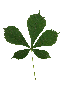 Tel.: 02051-21705    Email: 100088@schule.nrw.deHomepage: www.ggs-kastanienallee.deSehr geehrte Eltern,  liebe Schülerinnen und Schüler,an unserer Schule nutzen wir IServ. Die Plattform wurde im Schuljahr 2020/21 eingeführt. IServ ist eine sichere schulische Plattform mit Online-Zugang. Wir möchten darüber Informationen verteilen, miteinander kommunizieren und den Schulalltag organisieren. Damit das möglich ist, braucht jeder Schüler ein eigenes Benutzerkonto. Der Zugang dazu wird mit einer Schul-E-Mailadresse für Ihr Kind ermöglicht, die wir zuteilen. Wenn Schüler mit IServ arbeiten, werden ihre personenbezogenen Daten verarbeitet. Das geht nur mit einer Einwilligung der Eltern. Dazu haben wir Informationen über die Verarbeitung von Daten in IServ vorbereitet, sowie Regeln für die Benutzung. Auch in diese müssen Schüler und ihre Eltern einwilligen, wenn die Schüler unseren IServ nutzen möchten.Wir haben uns viel Mühe gegeben, alle erforderlichen Informationen vollständig und verständlich wiederzugeben. Damit auch jüngere Schüler sie verstehen, bestehen sowohl die Nutzungsvereinbarung wie auch die Informationen zur Datenverarbeitung aus zwei Spalten. In der linken Spalte befindet sich der Text für Erwachsene und ältere Schüler und in der rechten Spalte, der Text in einfacher Sprache, für jüngere Schüler.In die Plattform ist das Videokonferenz-Tool BigBlueButton eingearbeitet, welches wir für den Distanzunterricht nutzen. Dafür ist eine zusätzliche Datenschutzrechtliche Einwilligungserklärung notwendig. Die Klassenleitungen geben Ihrem Kind mit diesem Brief 2 Einwilligungsformulare mit, die Sie bitte dem Kind unterschrieben wieder mit in die Schule geben, wenn Sie damit einverstanden sind, dass Ihr Kind unsere Schulplattform benutzt. Den vollständigen Wortlaut der Nutzungsvereinbarungen finden Sie auf unserer Homepage zum Herunterladen: Nutzungsvereinbarung IServNutzungsvereinbarung Big Blue ButtonHinweise zur NutzungMit freundlichen GrüßenH.Heuwinkel                 (Schulleitung,komm.)Falls Sie keine Möglichkeit haben, die Nutzungsvereinbarungen online einzusehen, können Sie in der Schule auf Nachfrage einen Ausdruck erhalten.